	Mateřská škola Dušníky, příspěvková organizace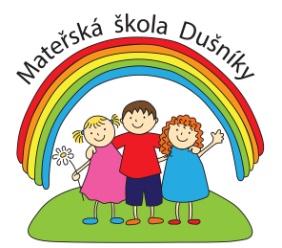 č. p. 65, Dušníky 413 01, tel. 602 384 075                                               e-mail: skolka.dusniky@seznam.cz                   IČO 727 424 88	web: skolka.dusniky.czHodnocení činnosti školy ve školním roce 2020/2021V tomto školním roce navštěvovalo mateřskou školu 23 dětí, 10 dívek a 13 chlapců, z toho 2 dívky s odkladem školní docházky. Do základní školy odešlo 7 dětí.1) Personální zabezpečení činnosti školy MŠPedagogičtí pracovníci: 3 (učitelka MŠ - úvazek 1,0;  ředitelka MŠ - úvazek 1,0; učitelka MŠ bez kvalifikace – úvazek0,31). Nepedagogičtí pracovníci: 3 (školnice – úvazek 0,78; kuchařka – úvazek 0,87; vedoucí školní jídelny – úvazek 0,13)2) Výchovně vzdělávací činnostDěti byly vzdělávány podle Školního vzdělávacího programu: Jak se chodí do světa. Při tvorbě vzdělávacího programu jsme vycházely z možností a potřeb věkově heterogenní třídy. Rodiče dětí jsme průběžně informovaly o vzdělávacích záměrech prostřednictvím nástěnek v šatně, na webu školy, elektronickou poštou a na třídních schůzkách (konaných v měsíci září 
a květnu). Individualizace vzdělávání byla podpořena Stimulačním programem rozvoje schopností 
a dovedností z pohledu školní způsobilosti.Školní vzdělávací program obohatil celoroční projekt Školka v pohybu, zaměřený na oblast zdraví. Projekt si kladl za cíl zlepšovat pohybové dovednosti dětí, jejich tělesnou zdatnost a vychovávat ke zdravému životnímu stylu.I nadále se naše mateřská škola snaží orientovat na environmentální výchovu. V rámci projektu Zelená škola systematicky přispíváme k ochraně životního prostředí.V prosinci 2021 získala naše škola platnou registraci v celostátním programu MRKVIČKA, který soustavně usiluje o zařazení ekologické výchovy do celkového života mateřské školy.Poradenství pro rodičeKonzultační doba - 1x v měsíciMŠ pravidelně vypracovává pedagogické hodnocení dítěte pro potřeby poradenského zařízení. Třídní schůzky – 2x ročně (září, květen)Stimulační program pro děti s odkladem školní docházkySpeciálně pedagogická péčeLogopedická intervence – péče o děti s narušenou komunikační schopností, od října 2020 - do června 2021, 1x týdně v úterý od 14. 30 – 16 hodin, výhradně za doprovodu rodičů. Mateřská škola zajistila logopedickou péči 9 dětem. Akce a události:ZÁŘÍVýukový pořad: Dravci a sovy (sokolnická společnost TEIR)Návštěva Knihovny K. H. Máchy v Litoměřicích + výstava marionet Sváťova Dividla ŘÍJEN5. ročník RUN4FUNDivadlo Matýsek: Břichbulín aneb cesta do země skřítkůVydlabávání dýníLISTOPADStrašidelné hrátky (s předčítáním pod lampou)Hostina v krmelci: krmíme zvěř před zimouZpívánky s MirkouPROSINECDivadlo Na klice: O křídlech andělaZpívánky s MirkouVánoční besídkaLEDENOslava Tří králůNávštěva obecní knihovnyÚNORPromítání v MŠ: Přijíždí k nám VečerníčekKarnevalDUBENVelikonoční hra pro děti: Cesta za velikonočním poklademKVĚTENPísmenkový denDen ZeměExkurze u koníSlet čarodějnicHudební pořad Dagmar Čemusové: O ptačím sněmuJarní besídkaČERVENDuhová olympiádaNávštěva Dětského dopravního hřiště v LitoměřicíchDivadlo Kejklíř Praha: Můj medvěd FlóraPasování školáků na školní zahradě (Divadlo Na klice: Přes hory doly do školy)Rozloučení se školáky – nocování v MŠ (nejstarší děti)Spolupráce mateřské školy s jinými institucemi:Zřizovatel školy: Filipojakubská nocVítání občánkůRekonstrukce školní zahradySvaz myslivcůpéče o krmelec v lese, sběr lesních plodůSportovní klub Dušníkyběžecký závod RUN4FUNDuhová olympiádaČeský svaz ochránců přírodyUkliďme světMAS RoudnickoRozvoj čtenářské gramotnostiSpolečnost REMASoutěž EkoEDA: sběr a recyklace odpadů elektrických a elektronických zařízeníSpeciálně pedagogické centrum v LitoměřicíchPéče o děti s NKS, diagnostika dětíPedagogicko-psychologická poradna v LitoměřicíchVyšetření školní zralostiSpolupráce s rodičiPeněžní dary, výroba pomůcek, kostýmů, příprava vzdělávacích akcí, výroba občerstvení na vzdělávací akce, sběr lesních plodů, exkurse pro děti, účast na benefičním běhuProvoz mateřské školyV letošním školním roce byl provoz mateřské školy poznamenán výskytem onemocněním COVID-19 
a nepříznivým vývojem epidemiologické situace. V době od 17. 10. – 30. 10. 2020 nařídila KHS ÚL karanténu. Od března do dubna 2021 byla MZ ČR zakázána osobní přítomnost dětí na vzdělávání. V době přerušení provozu se děti, pro které je předškolní vzdělávání povinné, vzdělávaly distanční formou. Tyto děti se měly možnost navrátit k prezenční formě vzdělávání 12. 4. 2021. Zcela obnovený provoz MŠ byl 10. 5. 2021.Co se nám podařilo v době uzavření provozu MŠ:Realizovat dílčí kroky přerodu školní zahrady na „přírodní zahradu“ – založit 3 záhony (s neviditelnými obrubníky) a posléze je osázet cca 37 kusy trvalekDalší vzdělávání pedagogických pracovníků13. 1. 2021 – Kolokvium ředitelů MŠ / V. Hejdová/ on-line seminář24. 3. 2021 – Přírodní zahrada /V. Hejdová/ on-line seminář12. 4. 2021 – InspIS ŠVP v MŠ /V. Hejdová/ on-line seminář5. 5. 2021 – Pedagogické hodnocení a individualizace práce v MŠ /N. Štórová/, on-line seminář8. 6. 2021 – Konference k udržitelnému rozvoji, udržitelné školce a učení venku /V. Hejdová/, ekologická konferenceZÁVĚREM: Dlouhodobým koncepčním záměrem naší školy je rekonstrukce školní zahrady ve stylu přírodní zahrady. Chtěly bychom využívat zahradu jako venkovní učebnu – jako místo ke vzdělávání, sportu a odpočinku. K tomu bude směřovat i další vzdělávání pedagogických pracovníků v příštím školním roce. Plánujeme účast na ekologické konferenci KAPRADÍ v Litoměřicích a další spolupráci s Ekocentrem Zvonice a studium artefiletiky. Mateřská škola by ráda zapojila do projektu rekonstrukce školní zahrady širší veřejnost, plánujeme uskutečnit adopci stromů.V příštím školním roce bychom se chtěli v rámci realizace školního vzdělávacího programu zaměřit na rozvoj předčtenářské gramotnosti u dětí a navázat na úspěšně odstartovaný projekt Čtení nuda není, který jsme byli nuceni předčasně ukončit kvůli krizovým opatřením vlády ČR v době pandemie.Mateřská škola velice děkuje svému zřizovateli za soustavnou spolupráci a finanční podporu při uskutečňování vzdělávacích záměrů mateřské školy.Zpracovala: Vladimíra Hejdová                                                                                   V Dušníkách 25. 8. 2021